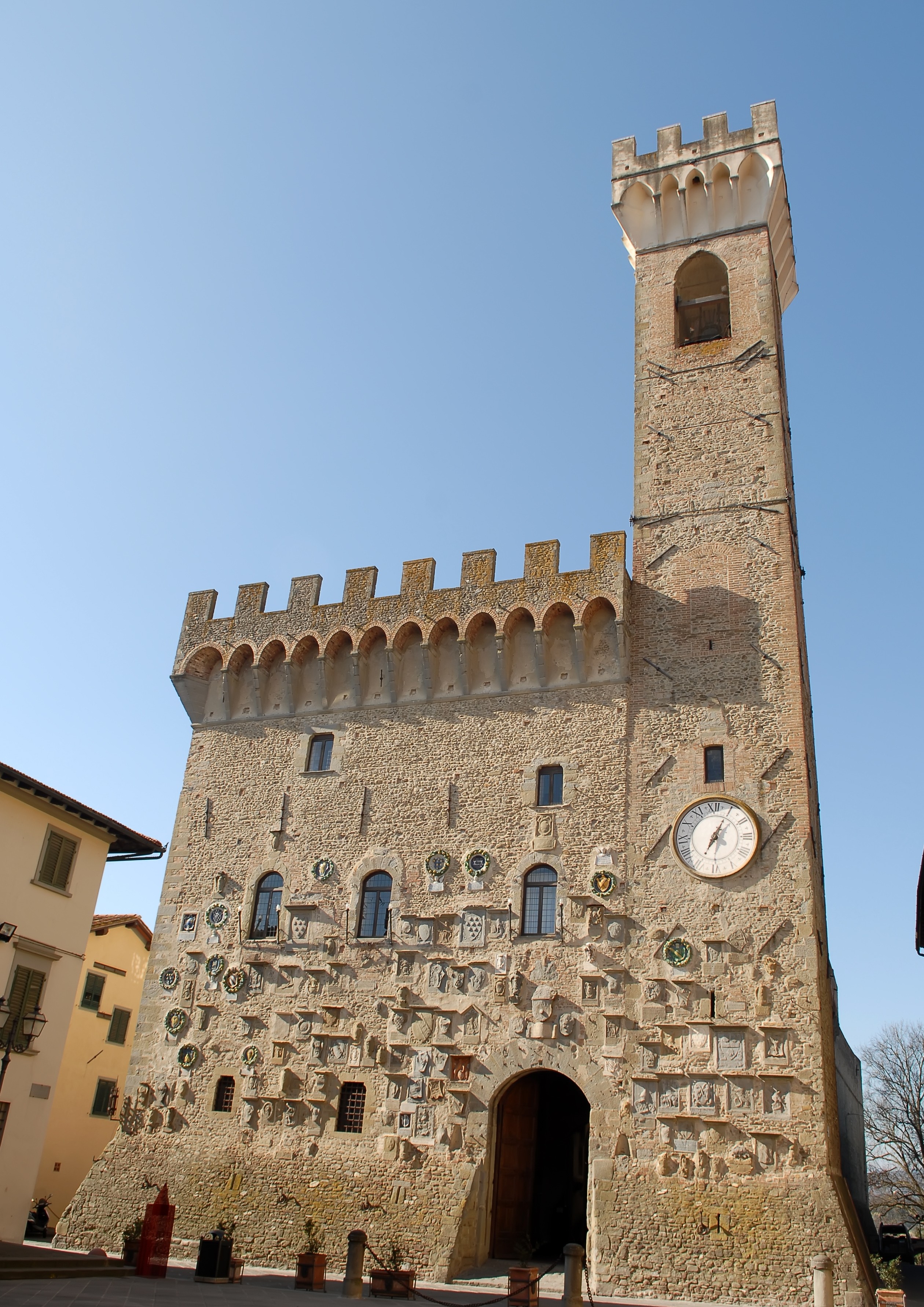 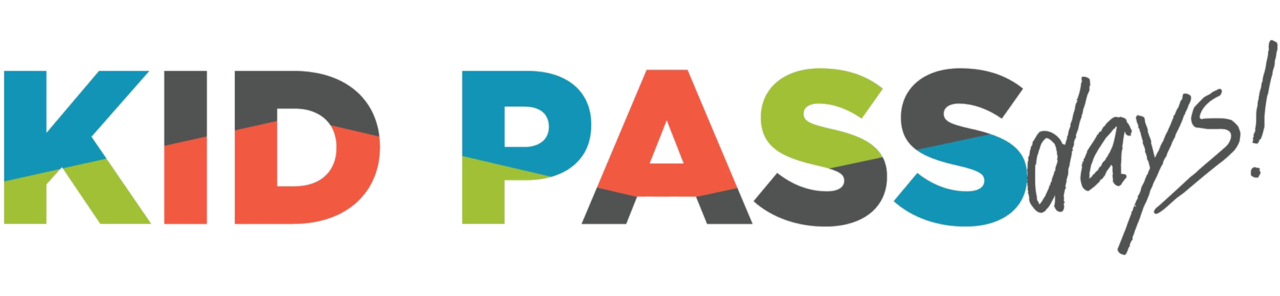 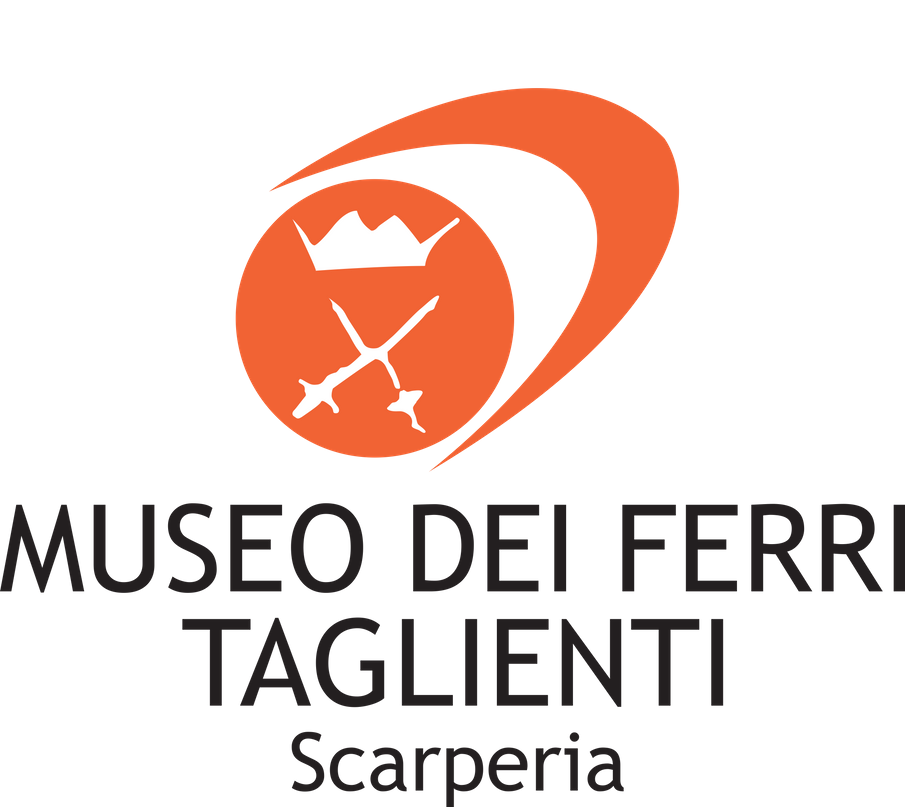 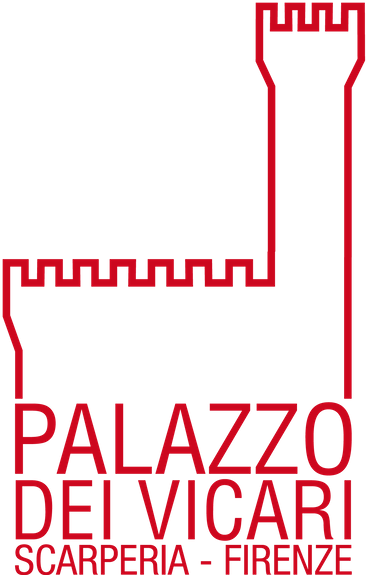 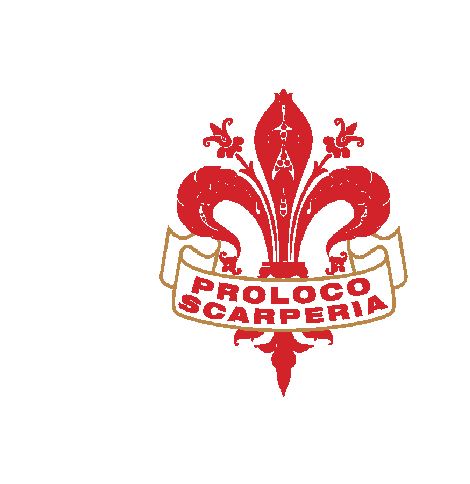 15 maggio 2021AVVICINATI, NON TAGLIO!QUIZ- BOOKCIAO! BENVENUTO/A AL QUIZ DEDICATO AI FERRI TAGLIENTI DI SCARPERIA!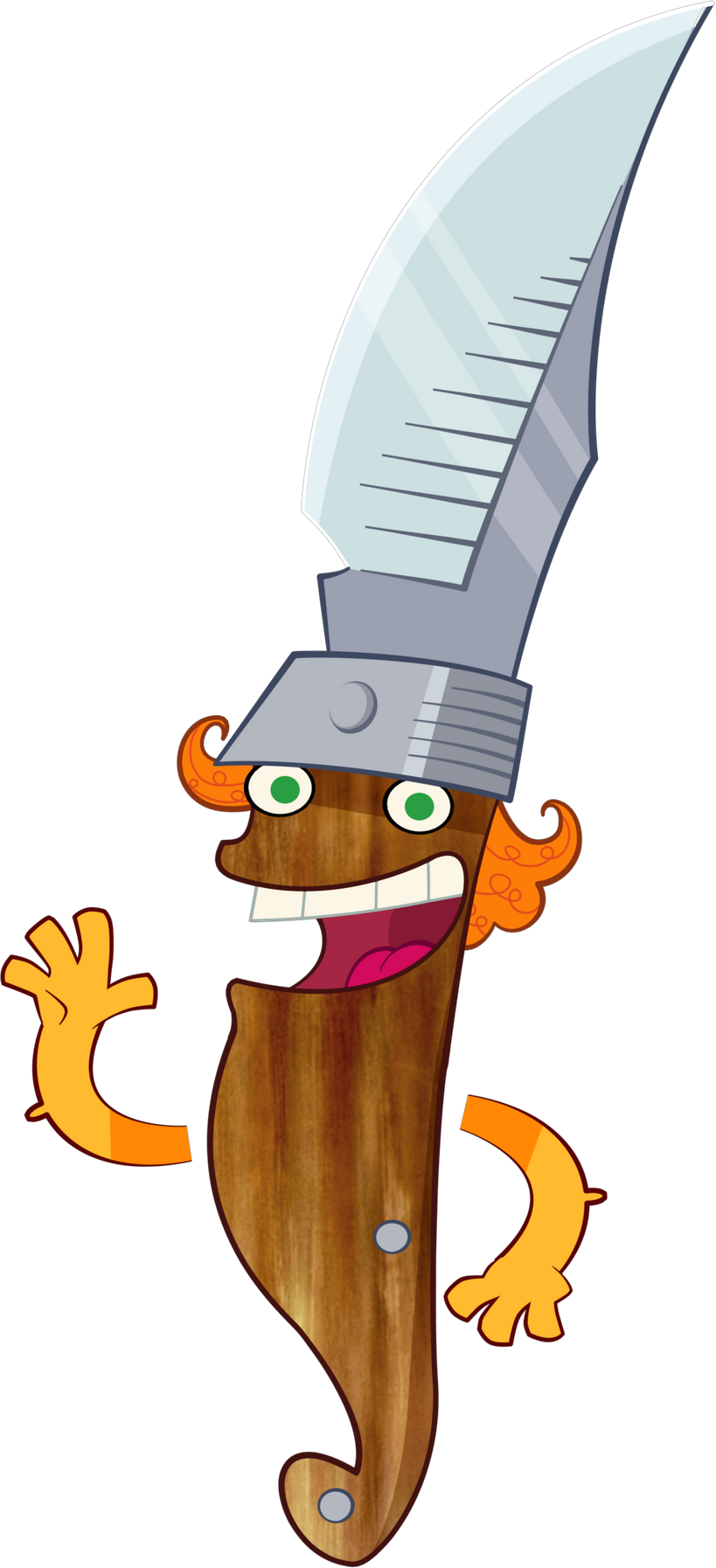 SAI QUANTI ANNI HA SCARPERIA? SONO PROPRIO TANTI, PIÙ DI 700! DA SEMPRE QUESTO PAESE È FAMOSO PER LA PRODUZIONE DI COLTELLI.ANCORA OGGI A SCARPERIA CI SONO LE BOTTEGHE STORICHE DI COLTELLINAI CHE PORTANO AVANTI QUESTA TRADIZIONE.E ADESSO INIZIAMO!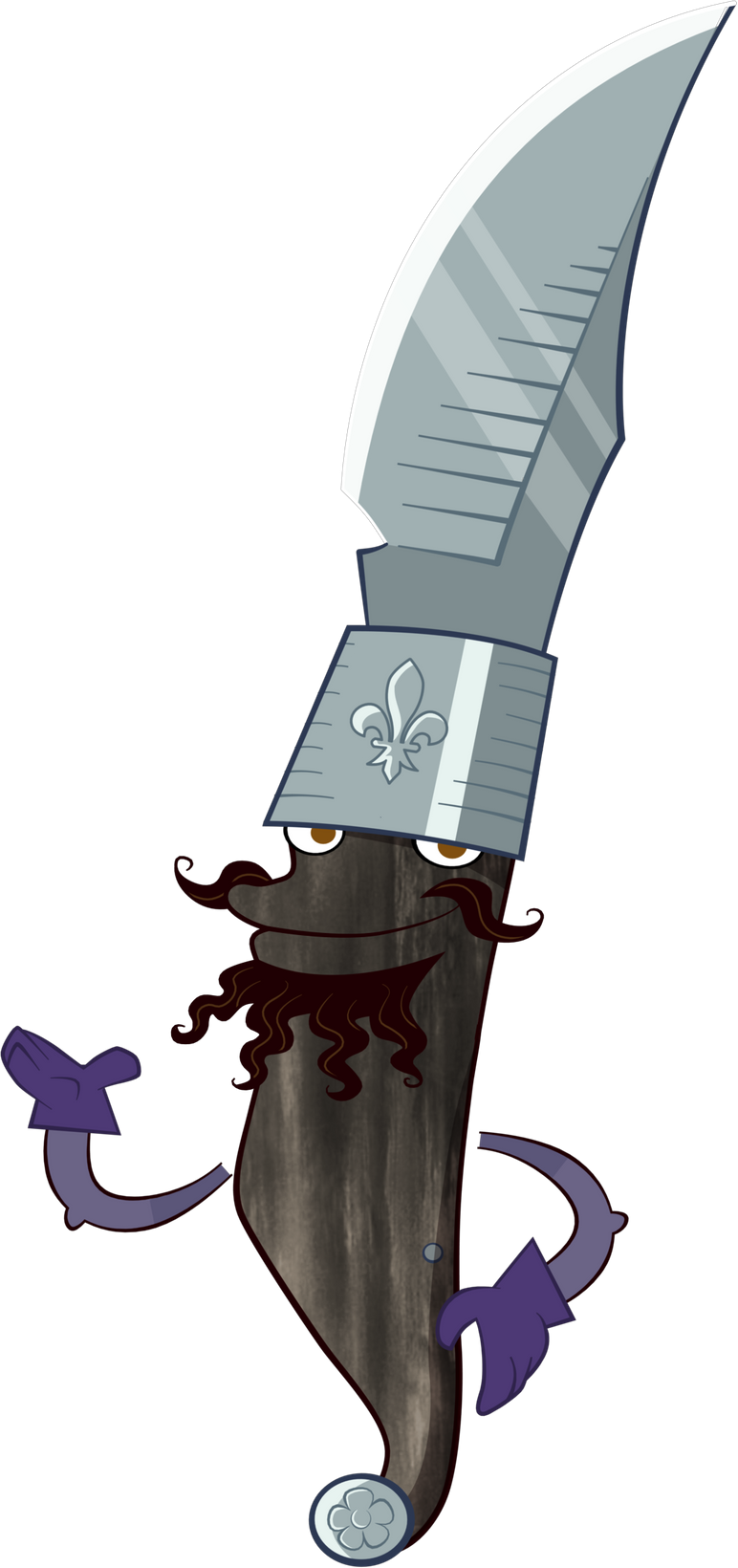 PER POTER ANDARE AVANTI E INIZIARE IL GIOCO DOVRAI VEDERE IL CARTONE ANIMATO DEI COLTELLI.	CLICCA QUI:h ttps://museoferritaglientiscarperia.it/didattica/A QUESTO PUNTO HAI TUTTE LE INFORMAZIONI PER INIZIARE A GIOCARE!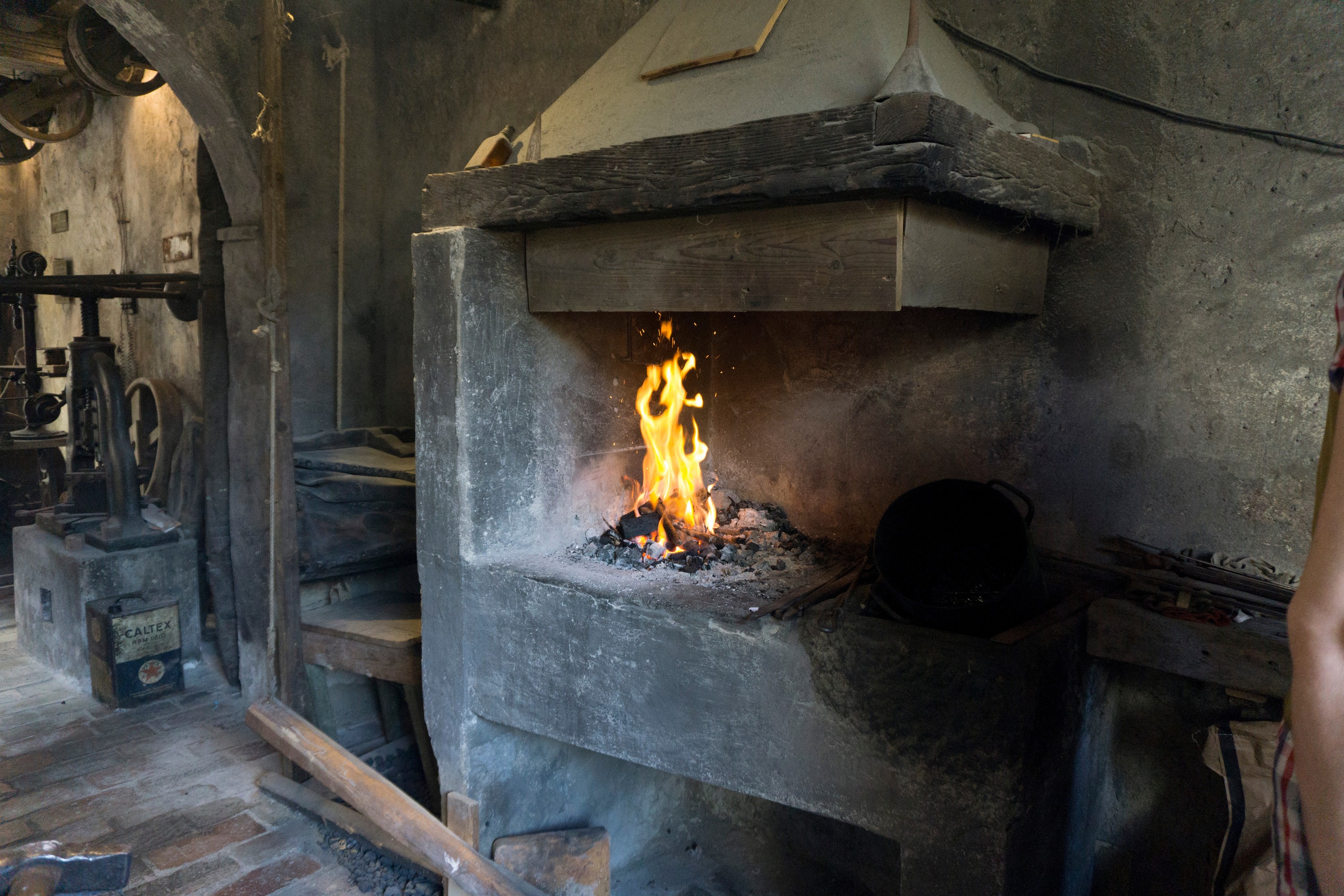 DISEGNA, COLORA E RISPONDI ALLE DOMANDE DELLE PAGINE SUCCESSIVE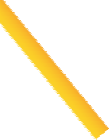 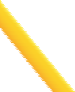 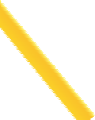 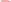 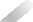 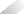 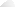 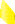 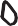 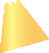 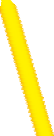 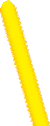 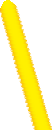 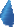 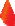 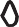 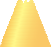 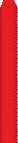 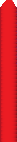 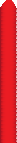 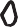 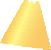 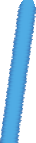 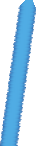 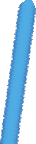 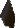 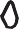 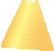 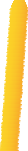 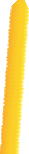 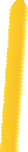 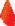 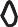 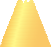 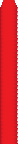 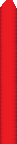 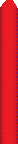 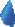 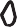 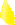 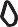 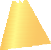 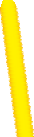 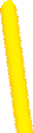 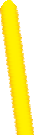 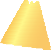 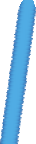 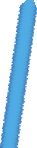 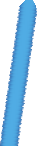 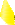 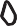 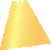 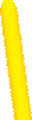 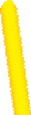 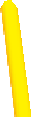 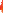 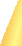 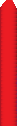 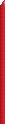 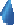 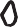 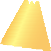 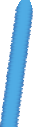 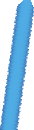 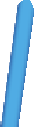 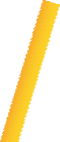 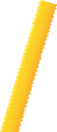 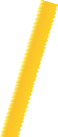 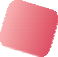 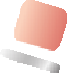 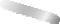 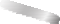 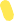 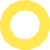 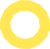 QUALE è IL MIO NOME?FIORENTINOZUAVANAPOLETANOCON QUALE MATERIALE DI SOLITO E' FATTO IL MIO MANICO?CORNO DI BUELEGNOACCIAIOQUALE è LA MIA CARATTERISTICA?LA MIA LAMA E' COLORATAHO UNA STELLA SUL MANICOPOSSO NASCONDERE LA MIA LAMASAI COME SI CHIAMA LA PERSONA CHE CI COSTRUISCE?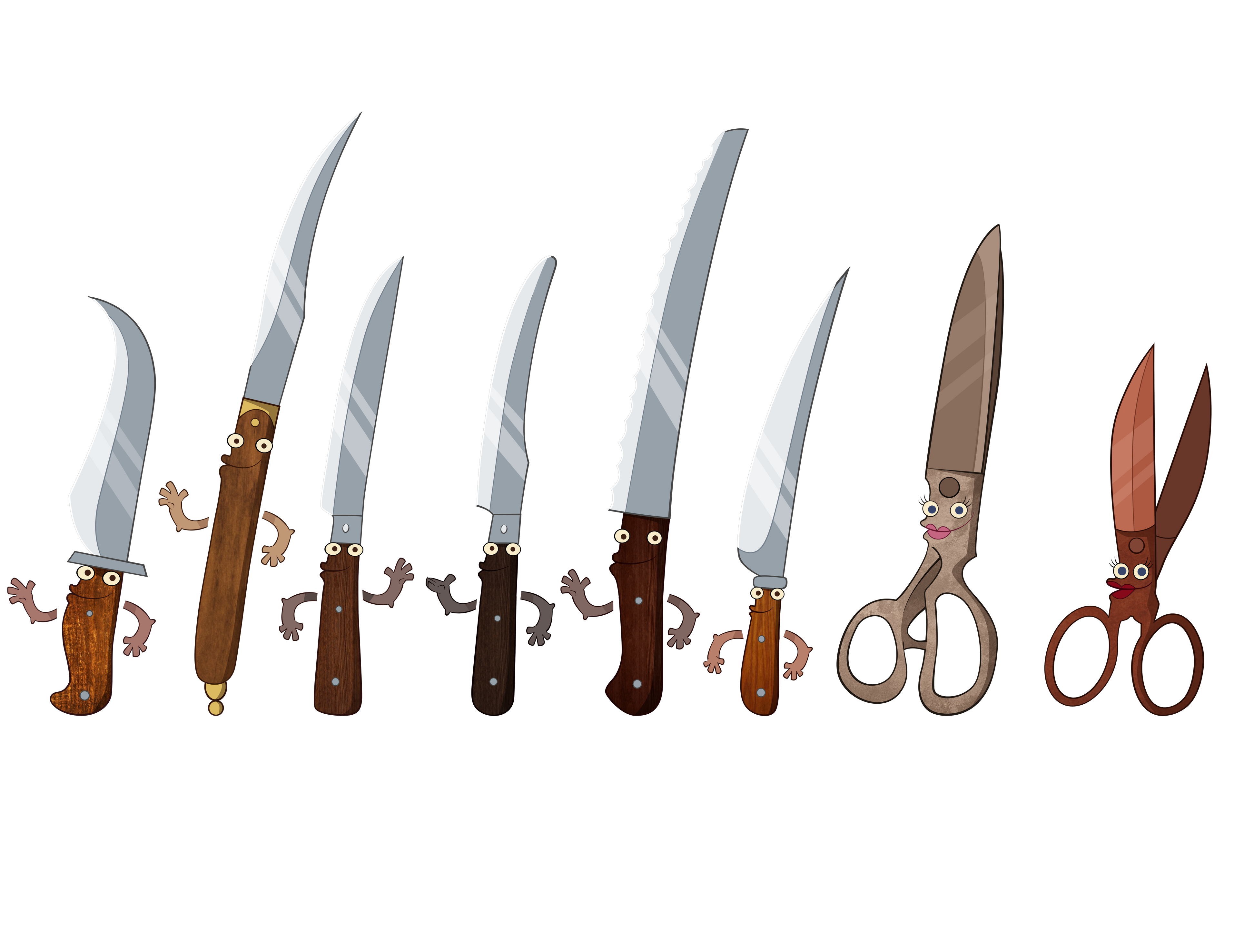 FALEGNAMECOLTELLINAIOIDRAULICOSCOPRI L'IMMAGINE NASCOSTA ANNERENDO GLI SPAZI CONTRADDISTINTI DA UN PUNTO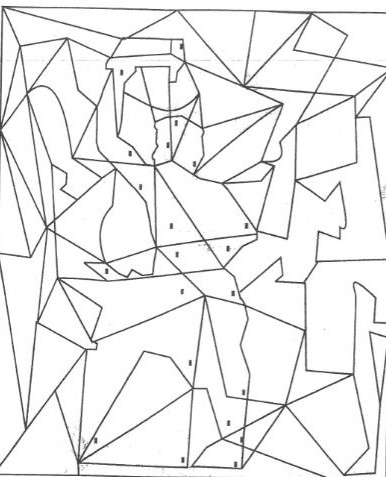 E ADESSO DISEGNA	COME IMMAGINI IL TUO COLTELLO DELLA FANTASIA!ASSEGNA UN NOME AL TUO COLTELLO:.................................................COMPLIMENTI ! !HAI RISPOSTO A TUTTE LE DOMANDE DEL QUIZ-BOOK!PER TE, ED UN TUO ACCOMPAGNATORE, IN REGALO 2 INGRESSI GRATUITI AL PALAZZO DEI VICARI E MUSEO DEI FERRI TAGLIENTI DI SCARPERIA!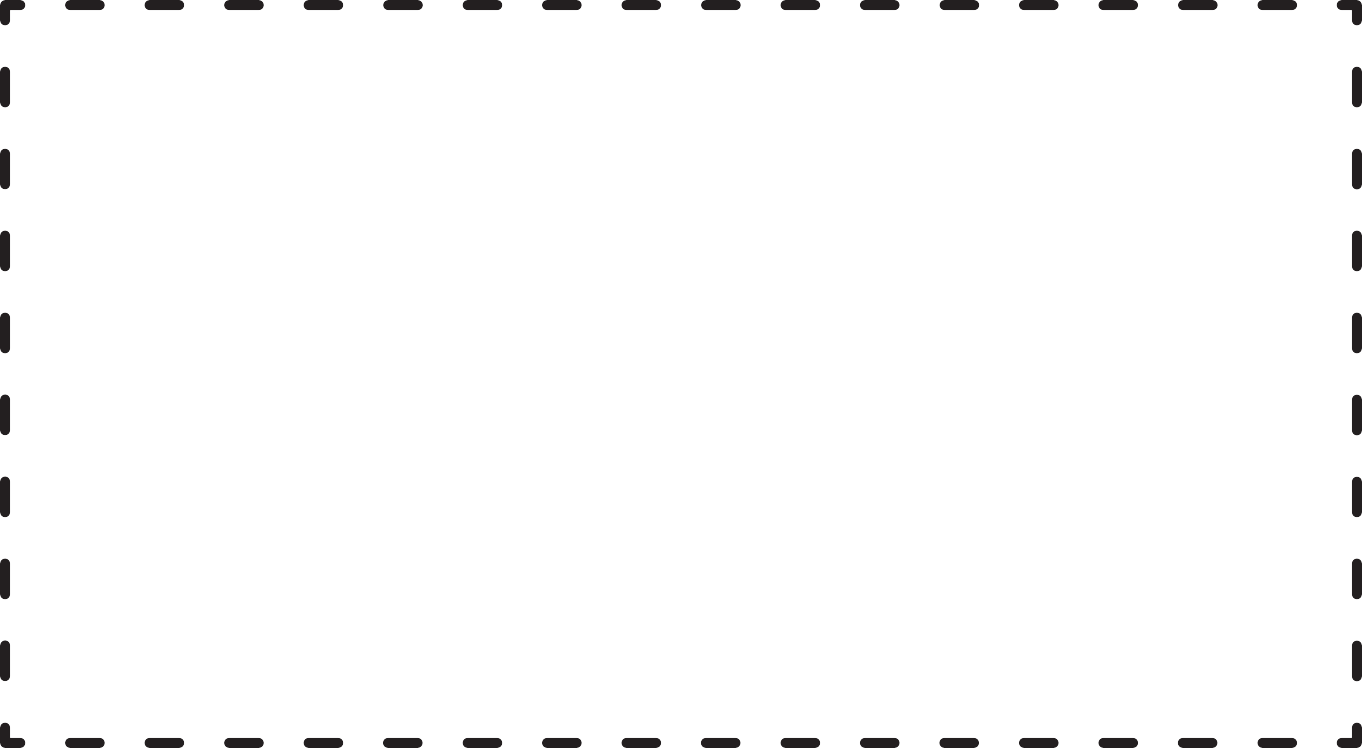 